Títol article en idioma original (català)Títol en castellàTítol en anglèsResum(250 paraules màxim)Paraules clau: paraula 1; paraula 2; paraula 3; paraula 4; paraula 5.Resumen(250 palabras máximo)Palabras clave: palabra 1; palabra 2; palabra 3; palabra 4; palabra 5.Abstract(250 words maximum)Key words: word 1; word 2; word 3; word 4; word 5.1. (Con)textos Revista d’Antropologia i Investigació SocialLa revista (Con)textos rep treballs en català, castellà i anglès. En aquest document trobareu informació per fer enviaments a qualsevol d’aquestes seccions: articles originals; articles divulgatius; treballs finals de grau, màster o doctorals; entrevistes; i ressenyes.La revista (Con)textos és Open Access. Busquem facilitar l’accés obert a diferents continguts basant-nos en el principi de disponibilitat gratuïta de les investigacions, per contribuir d’aquesta manera a l’intercanvi de coneixements, i per tant no es cobren taxes de publicació. Publiquem sota una llicència Creative Commons – Reconeixement (CC-by), i en el moment d’enviar treballs per la seva publicació s’estan acceptant aquestes condicions.Proveïm aquesta plantilla per l’enviament dels articles. En cas que a alguna autora o autor li suposi un problema, també rebem treballs en format simple seguint la norma de referències Chicago. Els enviaments d’articles s’han de presentar en format .doc, .docx o .odt i han d’estar anonimitzats, sense dades que permetin identificar a autors/es, per això heu d’eliminar la informació de l’arxiu a través de les rutes següents:Word per Windows: Arxiu  Informació  Comprovar si hi ha problemes  Inspeccionar document  al quadre de diàleg seleccionar: Eliminar tot  Tancar  Desar.Word per Mac: Eines  Protegir Document  Privacitat: Treure la informació personal d’aquest arxiu en desar-lo  Desar.LibreOffice: Eines  Opcions  Seguretat  Opcions i avisos de seguretat  Eliminar la informació personal en desar  Desar.2. Estructura dels enviamentsTots els enviaments han de presentar un títol, resum i paraules clau (3 a 5) en l’idioma original, seguit de la traducció a la segona i tercera llengua (castellà i anglès pels articles en català). L’extensió del resum no ha de superar les 250 paraules i ha de deixar clar el cas d’estudi, l’objectiu general, la metodologia emprada i un apropament a les conclusions.El text principal de l’article ha d’estar separat en títols i subtítols numerats de forma correlativa, com s’observa en aquest document.Tipus d’enviaments i característiquesArticles inèdits: en el moment d’enviar la propostes a través de la nostra plataforma heu de seleccionar la categoria «Articles» perquè ingressi al sistema de revisió cega per parells (double-blind peer review), segueixi o no la línia preferent del Call for Papers. Aquests articles han de tenir una extensió d’entre 6.000 i 8.000 paraules, incloent-hi les notes al peu.Articles divulgatius: en el moment d’enviar la proposta a través de la nostra plataforma, ha de seleccionar la secció «Article divulgatiu», que indica que no entrarà al procés de revisió per parells, sinó que la seva pertinença serà avaluada pel Consell Editorial de (Con)textos. Aquests articles han de tenir entre 4.000 i 6.000 paraules, incloent-hi les notes al peu. Aquesta secció pot incloure entrevistes, traduccions d’articles ja publicats (amb la deguda autorització), apunts etnogràfics, homenatges, entre altres. En cas que es publiqui material de terceres persones haureu d’ajuntar un document a banda on consti el consentiment informat.Treballs finals de grau: en cada número es publica el TFG amb la millor qualificació del Grau d’Antropologia Social i Cultural de la Universitat de Barcelona, sense perjudici de que es puguin enviar altres treballs que compleixin les mateixes condicions d’avaluació excel·lent, que s’haurà d’acreditar. El format serà el mateix que dels articles inèdits, però aquests enviaments no passaran revisió cega per parells, sinó que la seva pertinença serà avaluada pel Consell d’Edició de (Con)textos.Ressenyes: d’entre 2.000 i 3.000 paraules. Ha d’incloure la informació sobre: (a) Llibres: títol de l’obra, autores i/o autors; informació de l’edició original (any, lloc d’edició i editorial) i de l’edició ressenyada (en cas que no sigui la mateixa o sigui una traducció). (b) Tesis o tesines: títol, autores i/o autors, institució acadèmica i departament, any de presentació i professor/es tutor/es. Aquests enviaments no passaran revisió cega per parells, sinó que la seva pertinença serà avaluada pel Consell d’Edició de (Con)textos.3.	Format del documentLa revista (Con)textos fa servir el següent format: Arial Nova; mida 11; alineació justificada; interlineat doble; sense espai entre paràgrafs; sagnat d’1,25 cm a la primera línia. Si voleu ressaltar algun element textual al tancament del manuscrit podeu emprar aquest format:Estil per frase final conclusiva o per ressaltar4. Format de referènciesA continuació presentem exemples dels usos més freqüents del format de les cites i referències bibliogràfiques de la norma Chicago en la seva versió actualitzada. Per altres usos i inquietuds recomanem consultar directament: https://www.chicagomanualofstyle.org/tools_citationguide/citation-guide-2.html.Cites dins el text principalS’indicarà el cognom de l’autor/a juntament amb l’any de l’edició consultada i, segons correspongui, la pàgina d’on s’extreu la cita, per exemple: (Haraway 2021a, 48) o (Deleuze i Guattari 2002, 123-24). Si hi ha quatre o més autor/es, indiqueu només la primera seguida d’et al., per exemple: (Quijano Quiroz et al. 2011, 41). A la llista de referències bibliogràfiques enumereu fins a deu autors/es.En cites inferiors a quatre línies integrades dins el text principal, feu servir «cometes angulars». Si dins d’aquest tipus cita s’utilitzen cometes, incorpori “cometes angleses”.Per les cites dins el paràgraf principal, els signes de puntuació es col·loquen després del parèntesi, per exemple: «És convertir el “nosaltres” de la comunitat en el “gent com nosaltres”» (Ingold 2020, 53).Per incorporar dades addicionals, com referències a documents legals o altres, podeu incloure notes al peu.Cites fora del text principalLes cites de quatre línies o més s’han de col·locar en un paràgraf a banda utilitzant el format següent: tipografia Arial Nova; mida 10; sense cursiva; interlineat 1,5; alineació justificada; ambdós marges sagnats a 1,25 cm; sense cometes externes; amb cometes angulars en cas que la cita en requereixi; punt abans del parèntesi de referència. Per exemple:Por todas estas razones, el recuerdo no es un dato sino «una obra a menudo difícil» que no puede llevarse a cabo sin «dejarle tiempo al tiempo» para seguir citando a Bachelard. De nuevo nos enfrentamos a una idea cuyo alcance antropológico es importante y que, por otra parte, es muy conocida para todo etnógrafo que se dedique a recoger «relatos» de vida. (Candau 2006, 32)Narratives d’interlocutors/esPer narratives d’interlocutors/es utilitzeu el mateix format que en les cites segons la seva extensió, identificant el perfil de la participant i context segons correspongui:Mi hija me traía las cosas a la casa, pero ella no vive acá, entonces venía una vez a la semana o menos a veces, porque trabaja. A veces pasaba más tiempo, dos semanas […] entonces era cuando yo llamaba al servicio y pedía que me trajeran las cosas a la casa o de la farmacia más que nada, otras cosas le pedía a mi vecina. (Anna López, 83 años, comunicación personal, 2 de mayo de 2022)Podeu incorporar dades addicionals a través d’una nota al peu. Per exemple: «yo no iba a dejar que me pasaran a llevar, así como si lo que hace uno no importara» (B, treballador independent, 48 anys).5. Elements gràfics i símbolsPer escurçar una cita, empreu parèntesi quadrat i punts suspensius […].Per incloure paraules en una cita, en benefici de la coherència, [empreu] parèntesi quadrat.L’ús de cursiva està reservat per als títols d’obres, paraules en idiomes diferents del del text i per introduir un concepte.La negreta s’utilitza exclusivament pel para TÍTOL 1 i el Títol 2, inclosos en el format de la revista.No empreu el subratllat.L’ús de guionet (-) es reserva per separar números (1986-1999). L’ús del guió llarg per inserta comentaris —com en aquest cas—.Per enumeracions, prioritzeu l’ús de lletres en minúscula (a., b., …) o en el seu defecte números aràbics (1., 2., …). Eviteu sempre que sigui possible l’ús de majúscules i números romans.Per les vinyetes prioritzeu el cercle sòlid () on el seu defecte el guió mitjà (–).En els dos darrers casos, reduïu l’interlineat a 1,5.6. ImatgesLa resolució recomanada per les imatges és de 150 a 300 dpi, ja sigui en color o en blanc i negre. Apareixeran a la publicació amb una amplada mínima de 5 cm i màxima de 13 cm y/o una alçada mínima de 5 cm i màxima de 10 cm.En el moment de l’enviament caldrà que adjunteu les imatges per separat en format .jpg o .png a través de la plataforma de la revista. Els arxius han d’estar numerats de forma correlativa: (1- Títol imatge).Heu d’incloure sempre l’autoria de les imatges i, en cas que correspongui, les col·leccions, arxius o altres fonts a les quals pertanyin. Quan sigui necessari per preservar l’anonimat en el procés de revisió per parells, caldrà anonimitzar-les i incorporar l’autoria y/o la font de cara a la publicació.Si les imatges no són de la vostra autoria, enviant-les a la revista (Con)textos declareu que compteu amb l’autorització per utilitzar-les. Si no és així, la responsabilitat per l’ús indegut de les imatges recau en els i les autores.Les imatges s’han d’incorporar al cos del manuscrit immediatament després del primer cop que s’hi fa referència. En cas que sigui necessari i per evitar problemes de configuració, incorporeu un salt de pàgina. Les imatges s’han d’incloure dins una taula, alineades al centre, com es mostra a l’exemple (Imatge 1). Per facilitar el procés, pot copiar aquest model i reemplaçar la informació.7. TaulesDe la mateixa manera que les imatges, les taules han d’indicar clarament la font i/o autoria de les dades. Heu d’emprar el format següent (Taula 1) per les taules, modificant la quantitat de columnes i files segons correspongui:Tabla 1. Títol de la taula Font: Autoria, any.Referències bibliogràfiques[heu d’eliminar les guies en vermell quan feu l’enviament][llibre web] Aramburu Otazu, Mikel i Sílvia Bofill-Poch (eds.). 2020. Crisis y sentidos de injusticia: tensiones conceptuales y aproximaciones etnográficas. Edicions Universitat Barcelona. http://hdl.handle.net/2445/174280.[premsa amb autoria] Bernabeu, Ariadna; Oriol Boixader i Júlia Baldó. 2023. “Estem aquí col·lectivament i hem deixat de callar”. Diari de Barcelona 26, 11. https://www.diaridebarcelona.cat/w/estem-aqui-colectivament-hem-deixat-callar?redirect=%2Fsocietat. [una autora diversos llibres] Haraway, Donna. 2017. Manifiesto de las especies de compañía. Córdoba: Bocavulvaria.— 2021a. Manifiesto cíborg. Madrid: Kaótica Libros.— 2021b. Seguir con el problema. Bilbao: Consonni.[llibre dos autors] Deleuze, Gilles i Félix Guattari. 2002. Mil mesetas. Capitalismo y esquizofrenia. Valencia: Pre-textos.[llibre un autor] Ingold, Tim. 2020. Antropología ¿Por qué importa?. Madrid: Alianza Editorial. [vídeo] Missé, Miquel, Kim Jordan, i Antonio Centeno. 2019. Cos, sentiments i política. Barcelona: Universitat Progressista d’Estiu de Catalunya. https://www.youtube.com/watch?v=mQK83aEVIis.[premsa sense autor] La Vanguardia. 2023. “Recta final de las obras del nuevo Morera Museu d’Art Modern i Contemporani de Lleida”, 23 de novembre.https://www.lavanguardia.com/local/lleida/20231123/9401160/recta-final-obras-museo-morera-lleida.html.[conferència] Lie, Rico. (2002). “Espacios de comunicación intercultural”. Asociación Internacional de Estudios en Comunicación Social AIECS, Universidad de Barcelona, 21-26 de julio.[article sense doi] Paz Frayre, Miguel Ángel; Uriel Nuño Gutiérrez i Adolfo Trejo Luna. Julio-diciembre 2018. “Apuntes para una antropología de la memoria”. Revista Punto Cunorte 7: 27-50. https://revistas.cunorte.udg.mx/punto/article/view/52.[xarxes socials] Revista (Con)textos (@revcontextos). 2023. “Benvinguts a Revista (Con)textos”. Instagram, 22 desembre. [article diverses autores + doi] Silva-Castro, Martha Milena, Ximena Lagos-Morales, Adriana Serrano-Uribe, i Rosa Martínez-Cuadros. 2023. “Medicalización, Paradigma de Control y Relaciones De Poder. Mirando Desde De La Sociedad paliativa”. (Con)textos: Revista de Antropología e Investigación Social, no. 12 (octubre) :224-46. https://doi.org/10.1344/contxt.2023.12.224-246. [tesi] Vigna Vilches, Sibila. 2019. “Etnografías extraordinarias. Asombros, espectros y otras apariciones en Salto, Uruguay”, tesi de doctorat, Universitat de Barcelona. http://hdl.handle.net/2445/130623.[web sense autoria] “Presentació”. Institut Català d’Antropologia, accés 27 de gener de 2024. https://www.antropologia.cat/presentacio/.* * *Imatge 1. Detall del logo de la revista (Con)textos no. 11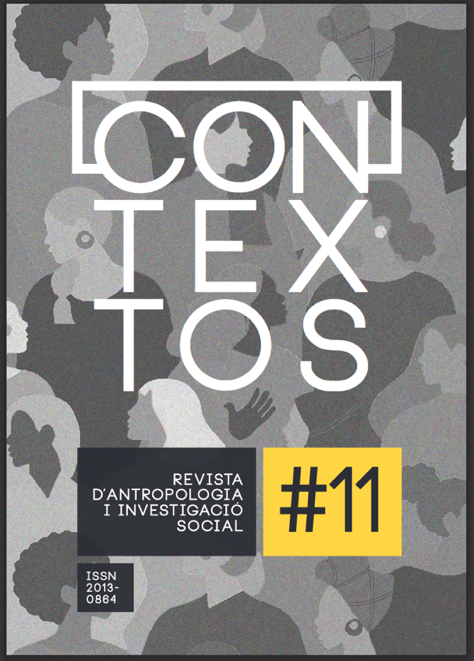 Font: Disseny de Mariana Rey, imatge d’accés públic.Primer NivellPrimer NivellSegon nivellSegon nivellTercer nivellSegon nivellSegon nivellTercer nivell